2022 World Fantasy Awards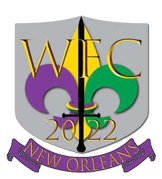 Ballot InstructionsEligibilityAll nominated material must have been published in 2021 or have a 2021 cover date.Only living persons may be nominated. When listing stories or other material that may not be familiar to all the judges, please include pertinent information such as author, editor, Publisher/Source, magazine name and date, etc.NominationsYou may nominate up to five items in each category, in no particular order. You don't have to nominate items in every category, but you must nominate in more than one. The items are not point-rated. The two items receiving the most nominations (except for those ineligible) will be placed on the final ballot. The remainder are added by the judges.The awards are presented at the World Fantasy Convention Banquet.Casting a Ballot by Letter MailPlease mail the ballot in an envelope to:Rodger Turner70 Fourth AvenueOttawa, OntarioCANADA K1S 2L2The ballot must be postmarked by June 1, 2022.Cast a Ballot by Electronic MailAn email ballot can be sent to:rturner@arctera.comNOTE: All ballots cast will be verified against WFC membership lists from Salt Lake City, Montreal, and New Orleans.2022 World Fantasy Awards℠ BallotLIFE ACHIEVEMENTPrevious awards have been presented to:Forrest J Ackerman, Lloyd Alexander, Ellen Asher, Betty Ballantine, Peter S. Beagle, Everett F. Bleiler, Robert Bloch, Jorge Luis Borges, Ray Bradbury, Marion Zimmer Bradley, Terry Brooks, Rovina Cai, Italo Calvino, Ramsey Campbell, Edd Cartier, Hugh B. Cave, Susan Cooper, John Crowley, Roald Dahl, Ellen Datlow, Avram Davidson, L. Sprague de Camp, Charles de Lint, Leo & Diane Dillon, Tom Doherty, Harlan Ellison, Carol Emshwiller, Stephen Fabian, Philip José Farmer, Edward L. Ferman, Jack Finney, Karen Joy Fowler, Frank Frazetta, Alan Garner, Angélica Gorodischer, Donald M. Grant, David G. Hartwell, Diana Wynne Jones, Stephen King, R.A. Lafferty, Madeleine L'Engle, Ursula K. Le Guin, Tanith Lee, Fritz Leiber, Megan Lindholm, Frank Belknap Long, Brian Lumley, George R.R. Martin, Richard Matheson, Patricia McKillip, Hayao Miyazaki, Michael Moorcock, C.L. Moore, Andre Norton, Terry Pratchett, E. Hoffmann Price, Ray Russell, Andrzej Sapkowski, George Scithers, Peter Straub, Theodore Sturgeon, Sheri S. Tepper, Jack Vance, Howard Waldrop, Evangeline Walton, Donald Wandrei, Marina Warner, Manly Wade Wellman, Jack Williamson, Gahan Wilson, Gene Wolfe, Betsy Wollheim, Chelsea Quinn Yarbro, Jane Yolen, Jack ZipesNOVELNOVELLA - 10,000 to 40,000 wordsSHORT FICTION - under 10,000 wordsANTHOLOGY - multiple author - original or reprint - single or multiple editorsCOLLECTION - single author/team - original or reprint - single or multiple editorsARTIST - Rovina Cai is not eligibleSPECIAL AWARD - PROFESSIONAL – C.C. Finlay is not eligibleSPECIAL AWARD - NON-PROFESSIONAL – Brian Attebery is not eligibleName: ______________________________Email:______________________________Name1.2.3.4.5.AuthorTitlePublisher/Source1.2.3.4.5.AuthorTitlePublisher/Source1.2.3.4.5.AuthorTitlePublisher/Source1.2.3.4.5.EditorTitlePublisher/Source1.2.3.4.5.AuthorTitlePublisher/Source1.2.3.4.5.Artist Name1.2.3.4.5.NameReason1.2.3.4.5.NameReason1.2.3.4.5.